											Projektas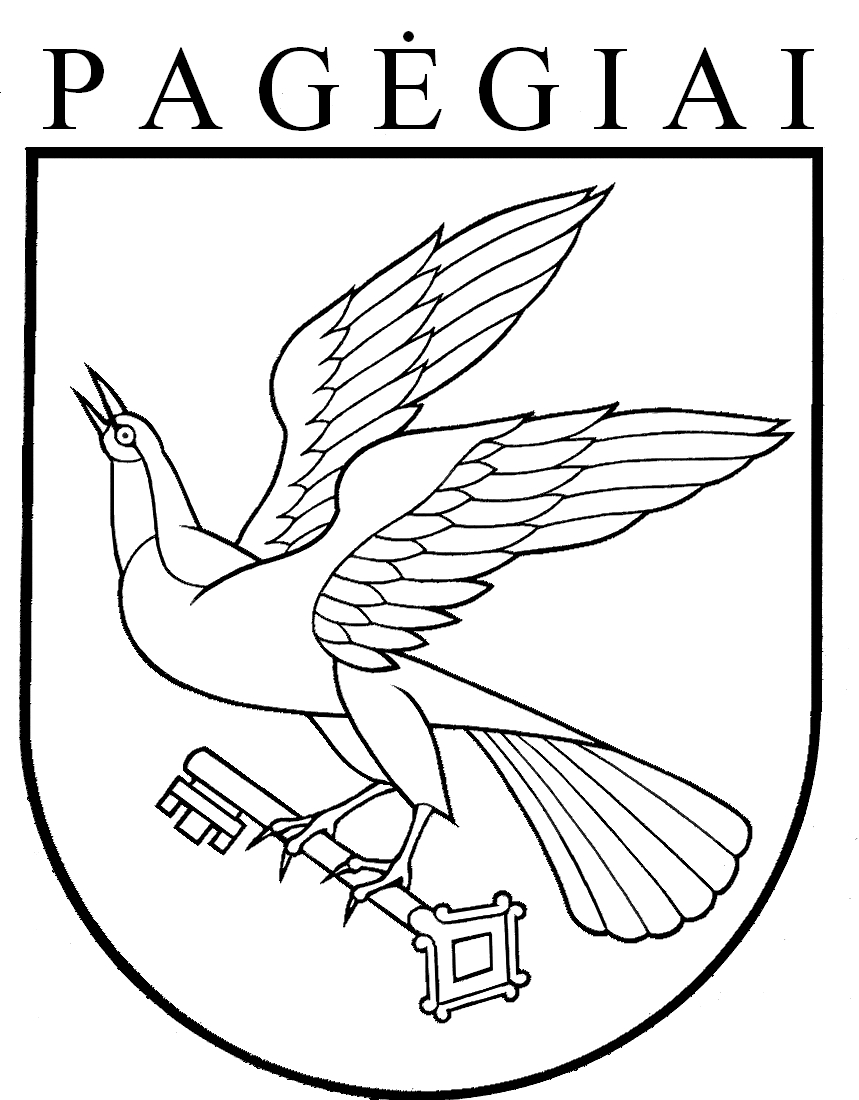 PAGĖGIŲ SAVIVALDYBĖS TARYBASPRENDIMASdėl PRITARIMO  PARTNERYSTEI IR JUNGTINĖS VEIKLOS SUTARTIES PASIRAŠYMUI ĮGYVENDINANT InvesticinĮ projektĄ „PAGĖGIŲ SAVIVALDYBĖS PLAŠKIŲ POLDERIO MELIORACIJOS STATINIŲ NAUDOTOJŲ ASOCIACIJOS NARIŲ ŽEMĖS SKLYPŲ MELIORACIJOS STATINIŲ REKONSTRAVIMAS“2019 m. liepos 16 d. Nr. T1-133Pagėgiai          	 Vadovaudamasi Lietuvos Respublikos vietos savivaldos įstatymo 16 straipsnio 4 dalimi, Melioracijos įstatymo 7 straipsnio 3 dalimi, Žemės ūkio ministro 2019 m. balandžio 25 d. įsakymu Nr. 3D-257 „Dėl Lietuvos kaimo plėtros 2014–2020 metų programos priemonės ,,Investicijos į materialųjį turtą“ veiklos ,,Parama žemės ūkio vandentvarkai“ patvirtintų įgyvendinimo taisyklių, taikomų nuo 2019 metų“, 10.1 ir 10.2 papunkčiais, atsižvelgdama į Plaškių polderio melioracijos statinių naudotojų asociacijos 2019 m. liepos 10 d. prašymą Nr.1, Pagėgių savivaldybės taryban u s p r e n d ž i a: 1. Pritarti, kad Pagėgių savivaldybė, kaip patikėjimo teise valdanti Valstybei nuosavybės teise priklausančius melioracijos statinius, būtų partneriu su Plaškių polderio melioracijos statinių naudotojų asociacija, teikiant projekto „Pagėgių savivaldybės Plaškių polderio melioracijos statinių naudotojų asociacijos narių žemės sklypų melioracijos statinių rekonstravimas“  paraišką.             2. Įgalioti Savivaldybės administracijos direktorę Jūratę Mažutienę pasirašyti jungtinės veiklos sutartį (pridedama) su partneriu ir visus su projektu susijusius dokumentus.             3. Sprendimą paskelbti Pagėgių savivaldybės interneto svetainėje www.pagegiai.lt.                Šis sprendimas gali būti skundžiamas Regionų apygardos administracinio teismo Klaipėdos rūmams (Galinio Pylimo g. 9, 91230 Klaipėda) Lietuvos Respublikos administracinių bylų teisenos įstatymo nustatyta tvarka per 1 (vieną) mėnesį nuo sprendimo paskelbimo dienos.SUDERINTA:Administracijos direktorė                                                                                            Jūratė Mažutienė                                                                                            Dokumentų valdymo ir teisės skyriaus vyriausiasis specialistas                                                                                                 Valdas Vytuvis Civilinės metrikacijos ir viešosios tvarkos skyriaus vyriausioji specialistė − kalbos ir archyvo tvarkytoja                                        Laimutė Mickevičienė  Parengė Algirdas Uselis,Žemės ūkio skyriaus vedėjasPRITARTAPagėgių savivaldybės tarybos 2019 m. liepos 25  d. sprendimu Nr.JUNGTINĖS VEIKLOS SUTARTIS2019 m. liepos       d.PagėgiaiMes, šios Sutarties Šalys:	Plaškių polderio melioracijos statinių naudotojų asociacija, įstaigos kodas 305211506 adresas: Stumbragirių k., Stoniškių  sen., Pagėgių savivaldybė, atstovaujama asociacijos valdybos pirmininko Edgaro Sudeikio, veikiančio pagal Plaškių polderio melioracijos statinių naudotojų asociacijos įstatus,	Pagėgių savivaldybės administracija, kodas 188746659, adresas: Vilniaus g. 9, 99288 Pagėgiai, atstovaujama administracijos direktorės Jūratės Mažutienės, veikiančios pagal Pagėgių  savivaldybės tarybos 2019-07-    Nr. T1 -  „Dėl pritarimo partnerystei ir jungtinės veiklos sutarties pasirašymui įgyvendinant investicinį projektą „Pagėgių savivaldybės Plaškių polderio melioracijos statinių naudotojų asociacijos narių žemės sklypų melioracijos statinių rekonstravimas“;ATSIŽVELGDAMI Į TAI, KAD:	Šalys ketina bendrai įgyvendinti projektą „Pagėgių savivaldybės Plaškių polderio melioracijos statinių naudotojų asociacijos narių žemės sklypų melioracijos statinių rekonstravimas“ , rengti šio projekto dokumentaciją ir teikti bendrą paraišką paramai gauti pagal Lietuvos kaimo plėtros 2014-2020 metų programos priemonės „Investicijos į materialųjį turtą“ veiklos sritį „Parama žemės ūkio vandentvarkai“	Todėl gera valia bei vadovaudamiesi teisingumo, protingumo ir sąžiningumo principais susitarėme ir sudarėme šią jungtinės veiklos Sutartį:SUTARTIES ESMĖŠi Sutartis sudaroma siekiant užtikrinti šalių bendrą dalyvavimą projekte „Pagėgių savivaldybės Plaškių polderio melioracijos statinių naudotojų asociacijos narių žemės sklypų melioracijos statinių rekonstravimas“, nustatyti šalių įnašus, pareigas, teises ir atsakomybę įgyvendinant projektą, bei numatyti tolimesnį projekto veiklos tęstinumą po projekto užbaigimo.Jeigu kitaip neišplaukia iš Sutarties konteksto, šioje Sutartyje:Projektas – abiejų šios sutarties šalių bendrai vykdomas projektas „Pagėgių savivaldybės Plaškių polderio melioracijos statinių naudotojų asociacijos narių žemės sklypų melioracijos statinių rekonstravimas“, kuriam įgyvendinti siekiama gauti Europos Sąjungos (toliau - ES) paramą pagal Lietuvos kaimo plėtros 2014-2020 metų programos priemonės „Investicijos į materialųjį turtą“, veiklos sritį „Parama žemės ūkio vandentvarkai“.Dalyvavimas projekte – sutarties šalių dalyvavimas rengiant projekto dokumentaciją ir teikiant paraišką pagal Lietuvos kaimo plėtros 2014-2020 metų programos priemonės „Investicijos į materialųjį turtą“, veiklos sritį „Parama žemės ūkio vandentvarkai“ bei tinkamas kitų sutartinių įsipareigojimų, pagal šią jungtinės veiklos sutartį, įvykdymas.Projekto įgyvendinimo vieta – Pagėgių savivaldybė, Stoniškių seniūnija.Projekto įgyvendinimo trukmė – trukmė apimanti laikotarpį, kurio pradžia yra šios jungtinės veiklos sutarties pasirašymo data, pabaiga – šalių visų įsipareigojimų pagal šią sutartį įvykdymo data.Derybų pradžia - ta diena, kurią, iškilus ginčui ir (ar) kitam nesutarimui tarp Šalių, susijusiam su Sutartimi, viena Šalis kreipėsi į kitą Šalį su rašytiniu pasiūlymu spręsti tą ginčą ar kitą nesutarimą derybų keliu. Tuo atveju, kai abi Šalys raštu kreipiasi viena į kitą su pasiūlymu spręsti ginčą ar kitą nesutarimą, susijusį su Sutartimi, derybų keliu, derybų pradžia laikoma ta diena, kurią viena iš Šalių tokį pasiūlymą gavo pirmoji.Konfidenciali informacija - informacija, susijusi su Sutartimi, kurią viena Šalis bet kokiu būdu pateikė kitai Šaliai ir nurodė, kad tokia informacija yra konfidenciali. Informacija, išskyrus Sutarties turinį, laikoma konfidencialia nuo to momento, kai tą informaciją gavusi Šalis buvo informuota apie tos medžiagos konfidencialumą. Sutarties turinys visais atvejais yra laikomas konfidencialia informacija, jeigu Šalys nėra susitarę kitaip.Nenugalimos jėgos aplinkybės (force-majeure) - karas (paskelbtas ar nepaskelbtas), pilietinis karas, maištai ir revoliucijos, piratavimas, sabotažas, stichinės nelaimės (smarkios audros, ciklonai, žemės drebėjimai, jūrų ar upių potvyniai, žaibai, sprogimai, gaisrai, mašinų, gamybinių pastatų ir kurių nors (arba visų) vidaus komunikacijų sunaikinimas), boikotai, streikai, lokautai, nespartus darbas kaip streiko forma, gamybinių ar administracinių pastatų užėmimas bei darbo sustabdymas šalies, prašančios atleisti nuo įsipareigojimų, įmonėje/veikloje. Nenugalimos jėgos aplinkybėmis laikomos ir kitos, šiame punkte nepaminėtos aplinkybės, kurios atsirado po Sutarties sudarymo, kurių jas patyrusi Šalis negalėjo sukontroliuoti bei pašalinti, jeigu jas nenugalimos jėgos aplinkybėmis pripažįsta Šalys arba teismas (arbitražas).Partneris – Pagėgių savivaldybės administracija.Vykdantysis partneris – Plaškių polderio melioracijos statinių naudotojų asociacija.Pareiškėjas – Vykdantysis partneris, teikiantis paraišką paramai gauti bei pasirašantis paramos sutartį su įgyvendinančiąja institucija.Įnašai - šalių piniginiai ir kiti įnašai, skirti projektui įgyvendinti.Paraiška - Vykdančiojo partnerio ir Partnerio vardu pateiktas nustatytos formos dokumentas, kurį pareiškėjas pateikia Nacionalinei mokėjimo agentūrai (toliau-NMA), siekiant gauti paramą.Paramos sutartis – vykdančiojo partnerio ir NMA pasirašyta paramos partnerių bendrai įgyvendinamam projektui sutartis.Viešieji pirkimai - vykdančiojo partnerio organizuojami ir vykdomi viešieji pirkimai asmeniškai ir partnerių vardu projektui įgyvendinti būtinoms prekėms, darbams ir paslaugoms įsigyti pagal LR Viešųjų pirkimų įstatymą.Pranešimai — bet kokia informacija, susijusi su šia Sutartimi, kurią viena Sutarties Šalis ketina perduoti kitai Sutarties Šaliai.Sutarties atsisakymas ir jos nevykdymas - vienos iš šios jungtinės veiklos sutarties šalies veiksmų neatlikimas, kuriuos ji privalo atlikti pagal šią sutartį. Nukentėjusioji šalis privalo informuoti kitą šalį apie jos kaltus veiksmus ar neveikimą rašytiniu pranešimu, nurodant neatliktus ar neteisėtai atliktus veiksmus, jų sprendimo būdą bei laiką.Sutarties šalys – Pagėgių savivaldybės Plaškių polderio melioracijos statinių naudotojų asociacijos ir Pagėgių savivaldybės administracija, veikiančios ar minimos šioje sutartyje kartu.Anksčiau išdėstytos sąvokos turi būti taikomos sudarant ir vykdant kiekvieną sandorį bei surašant kiekvieną dokumentą, susijusį su Sutartimi.Aiškinant Sutartį, kartu su įstatymų nustatytomis taisyklėmis, turi būti laikomasi šių nuostatų:atskirų Sutarties dalių pavadinimai yra pateikti tam, kad būtų lengviau naudotis Sutarties tekstu;atsižvelgiant į situaciją, susiklosčiusią vykdant šią Sutartį, žodžiai, Sutarties tekste, pateikti vienaskaitoje gali turėti daugiskaitos reikšmę ir atvirkščiai.kiekviena, Sutarties 2 punkte pateikta sąvoka gali turėti kitokią prasmę, jeigu tai konkrečiai yra nurodyta Sutartyje.SUTARTIES DALYKASŠalys, šioje Sutartyje nurodytomis sąlygomis ir tvarka, iki Sutarties 1.2.1. punkte nurodyto projekto įgyvendinimo termino pasibaigimo, nesiekdamos pelno, o kooperuodamos savo pinigines lėšas, darbą ir žinias įsipareigoja bendrai dalyvauti rengiantis projektui bei jį tinkamai vykdyti bei užtikrinti joms tenkančių rezultatų įgyvendinimo tęstinumą.Šalys ketina kreiptis dėl paramos pagal Lietuvos kaimo plėtros 2014-2020 metų programos priemonės „Investicijos į materialųjį turtą“ veiklos sritį „Parama žemės ūkio vandentvarkai“ suteikimo.Šalys susitaria, kad paramą gauna Vykdantysis partneris – Plaškių polderio melioracijos statinių naudotojų asociacija.ŠALIŲ TEISĖS IR ĮSIPAREIGOJIMAIŠalys susitaria ir nustato, kad:Vykdantysis partneris ir pareiškėjas yra  Plaškių polderio melioracijos statinių naudotojų asociacija.Partneris – Pagėgių savivaldybės administracija.Partneris dalyvauja įgyvendinant projektą ir naudojasi jo rezultatais bei turi teisę:dalyvauti projekte pateikiant pasiūlymus, prašyti vykdančiojo partnerio skelbti pirkimus įsigyti su projektu susijusioms prekėms, darbams ir paslaugoms, kurios yra nustatytos kiekvieno iš partnerių arba abiejų partnerių bendrai.Vykdyti vykdančiojo partnerio kontrolę: gauti informaciją apie atliktus veiksmus, sudarytas sutartis, planavimo dokumentus, išvadas, ataskaitas bei visą kitą informaciją, kuri partnerio manymu yra svarbi vykdant bei dalyvaujant projekte.Naudotis projekto įgyvendinimo metu gautais rezultatais.Partneris šia sutartimi prisiima įsipareigojimus:Nevengti šios sutarties ir Paramos sutarties tinkamo vykdymo.Nepriimti jokių sprendimų, nutarimų, deklaracijų ir pan., kurie nutrauktų, sustabdytų ar pakeistų šios sutarties ar paramos sutarties vykdytinus įsipareigojimus, išskyrus atvejus, kai taip nusprendžia visos šios sutarties šalys tarpusavio susitarimu.Užtikrinti projekto vykdymo tęstinumą ateityje, po projekto įgyvendinimo.Pritarti vykdančiojo partnerio nustatytoms pirkimo sutarties sąlygoms arba išreikšti motyvuotus pageidavimus dėl jų pakeitimo.Laiku ir tinkamai atsakyti į vykdančiojo partnerio klausimus, prašymus, pretenzijas, šalinti trūkumus, atlikti kitus vykdančiojo partnerio pavedimus, kurie būtini tinkamai vykdyti šią ir paramos sutartį.Vykdantysis partneris vykdant projektą turi teisę:Veikti visų partnerių vardu, prisiimti įsipareigojimus prieš trečiuosius asmenis, kurie yra numatyti šioje sutartyje arba yra būtini ekonomiškiau, racionaliau vykdant projektą.Apskųsti tarpinei institucijai įgyvendinančios institucijos sprendimą dėl paraiškos atmetimo bei kreiptis į teismą.Atidaryti atskirą projekto sąskaitą banke.Užtikrinti tinkamą projekto įgyvendinimo valdymą bei jo finansavimą, laiku ir nustatytais dydžiais įnešti piniginius ar kitus įnašus.Kreiptis į kitus partnerius su prašymu atlikti jo kompetencijai priskirtus klausimus, taip pat pavesti jiems atlikti veiksmus, kurie priskirtini prie tam partneriui reikalingų ir būtinų klausimų.Kontroliuoti trečiųjų asmenų atliekamus veiksmus susijusius su projekto įgyvendinimu bei taikyti jiems sutartinę ar deliktinę atsakomybę.Naudotis projekto įgyvendinimo metu gautais rezultatais.Vykdančiojo partnerio įsipareigojimai:Nevengti šios sutarties ir paramos sutarties tinkamo vykdymo.Nepriimti jokių sprendimų, nutarimų, deklaracijų ir pan., kurie nutrauktų, sustabdytų ar pakeistų šios sutarties ar paramos sutarties vykdytinus įsipareigojimus, išskyrus atvejus, kai taip nusprendžia visos šios sutarties šalys tarpusavio susitarimu.Naudoti pinigines lėšas tik toms priemonėms, kurios būtinos patvirtintam projektui įgyvendinti.Organizuoti, dalyvauti pirkimuose, su visomis teisėmis, pareigomis ir atsakomybe numatytomis Viešųjų pirkimų įstatyme bei kituose poįstatyminiuose aktuose, sudaryti sutartis, atsiskaityti pagal jas, bei jas vykdyti.Kreiptis į partnerį dėl preliminarios pirkimų konkurso laimėtojo kandidatūros patvirtinimo.Kreiptis į partnerį dėl pirkimo sutarties sąlygų nustatymo.Laiku šalinti visus trūkumus bei pažeidimus, kurie yra nustatyti projektą įgyvendinančios ir prižiūrinčios institucijos.Iki kiekvieno prasidedančio ketvirčio 10 dienos informuoti partnerį apie atliktus veiksmus bei supažindinti su planavimo veiksmais bei dokumentais sekančiam ketvirčiui, o apie iškilusias problemas, nustatytus pažeidimus ir pan. pranešti nedelsiant.Skelbti apie suteiktą ES paramą informavimo ir viešumo priemonėse.Vykdantysis partneris yra tiesiogiai ir galutinai atsakingas už tinkamą ES finansuojamo projekto įgyvendinimą.Užtikrinti jam tenkančių projekto rezultatų vykdymo tęstinumą ateityje, kai paramos teikimas bus baigtas.Šalys neturi teisės savarankiškai sudarinėti sutarčių įgyvendinant šį projektą. Visas sutartis sudarinėja vykdantysis partneris šios sutarties nustatyta tvarka.Pateikti partneriui visų Agentūrai teikiamų ataskaitų ir mokėjimo prašymų kopijas.Prieš kreipiantis į Agentūrą raštu su partneriu suderinti visus projekto pakeitimus, turinčius įtakos partnerio įsipareigojimams ir teisėms.ĮNAŠŲ PERDAVIMO TVARKAVykdantysis partneris įsipareigoja įmokėti visus piniginius įnašus, susijusius su projekto įgyvendinimu, į atidarytą atskirą sąskaitą banke.Vykdantysis partneris privalo raštiškai pranešti, į kokią sąskaitą banke turi būti atlikti visi mokėjimai pagal šią Sutartį ir Paramos sutartį.Visi mokėjimai pagal šią Sutartį yra laikomi atlikti tinkamais, kai pinigai patenka į sąskaitą banke.NUOSAVYBĖS TEISĖS Į PREKES, DARBUS IR PASLAUGAS ĮGIJIMASNuosavybės teisės į projekto metų įgytas prekes, darbus ir paslaugas įgyjamos pagal pirkimo sutarties sąlygas, t.y. nuosavybės teisė perduodama šalims tiesiogiai teikėjo, pardavėjo, paslaugų tiekėjo. Jeigu pirkimo sutartyje nėra nustatyta kitaip, tai prekės, darbai ir paslaugos yra perduodamos tam partneriui, kurio turtui rekonstruoti buvo skiriamos.PASIEKTO REZULTATO PASKIRSTYMASPasibaigus projekto vykdymui gautas rezultatas, kuris nebuvo paskirstytas tarp šalių ir joms perduotas yra skiriamas toms šalims, kurių turtą rekonstruojant jis buvo pasiektas.PROJEKTO TĘSTINIS VYKDYMASPasibaigus šio projekto įgyvendinimui šalys toliau įsipareigoja tinkamą eksploatavimą, išlaikymą, priežiūrą ir atnaujinimą.Jeigu kuri nors šalis pažeis projekto tęstinį vykdymą ir dėl to bus pritaikytos sankcijos, ji atsako šioje sutartyje nustatyta tvarka.  ŠALIŲ ATSAKOMYBĖŠalys privalo atlyginti viena kitai visus kitus nuostolius, kurie atsiranda kaip šios Sutarties nevykdymo ar netinkamo vykdymo pasekmė.Už informacijos ir pateiktų duomenų tikslumą, gautų lėšų buhalterinės apskaitos tvarkymą atsako lėšų gavėjas. NENUGALIMA JĖGAŠalys atleidžiamos nuo atsakomybės už šios Sutarties sąlygų neįvykdymą, jeigu šios Sutarties sąlygos nebuvo vykdomos dėl Nenugalimos jėgos (force - majeure) aplinkybių ir nenugalimos jėgos aplinkybės atsirado iki tų sąlygų įvykdymo termino suėjimo.Šalis, patyrusi Nenugalimos jėgos aplinkybes ir dėl to neįvykdžius prievolės, nustatytos pagal Sutartį, turi pateikti kitai Šaliai pranešimą apie Nenugalimos jėgos aplinkybes, dėl kurių konkreti Sutarties sąlyga buvo neįvykdyta atsiradimą, kuriame turi būti nurodyta:Nenugalimos jėgos aplinkybės, dėl kurių konkreti prievolė buvo neįvykdyta.Visi galimi Nenugalimos jėgos aplinkybes patvirtinantys įrodymai, kuriuos turi Šalis, patyrusi Nenugalimos jėgos aplinkybes.Nenugalimos jėgos aplinkybių pradžia ir planuojama (tikėtina) pabaiga.Nenugalimos jėgos įtaka tos Sutarties sąlygos įvykdymui, taip pat kitų Sutarties sąlygų įvykdymui.Protingu terminu (laiku), per kurį Šalis, patyrusi Nenugalimos jėgos aplinkybes, turi pateikti kitai Šaliai pranešimą apie Nenugalimos jėgos aplinkybes, laikoma 48 (keturiasdešimt aštuonios) valandos, po to momento, kurį Šalis, patyrusi Nenugalimos jėgos aplinkybes, sužinojo apie tas aplinkybes ar turėjo apie jas sužinoti. Tuo atveju, jeigu Šalis, patyrusi Nenugalimos jėgos aplinkybes, praleidžia minėtą terminą, ji praranda teisę remtis Nenugalimos jėgos aplinkybėmis.Kartu su Sutarties 7 punkte aptartu pranešimu Šalis, patyrusi Nenugalimos jėgos aplinkybes, turi pridėti Sutarties 7 papunktyje aptartus įrodymus (dokumentus). Tuo atveju, jeigu Šalis, patyrusi Nenugalimos jėgos aplinkybes, po Sutarties 7 punkte aptarto pranešimo pateikimo kitai Šaliai dienos gauna papildomų Nenugalimos jėgos aplinkybes patvirtinančių įrodymų, visi tokie įrodymai kitai Šaliai turi būti pateikti per kiek įmanoma trumpesnį terminą.SUTARTIES GALIOJIMASSutartis įsigalioja nuo jos pasirašymo momento ir galioja iki visų šalių įsipareigojimų pagal šią sutartį įvykdymo momento.Jeigu bet kuri Sutarties nuostata yra arba tampa iš dalies ar visai negaliojanti, tai toji nuostata nedaro negaliojančiomis kitų Sutarties nuostatų, jeigu galima daryti prielaidą, kad Sutartis būtų buvusi sudaryta ir neįtraukus nuostatos (ar jos dalies), kuri yra negaliojanti. Šalys susitaria, iškilus minėtai problemai, kuo skubiau sudaryti papildomą susitarimą, kuriuo negaliojančios Sutarties nuostatos būtų pakeistos kitomis, teisiškai veiksmingomis, nuostatomis, kurios, kiek tai yra įmanoma, turėtų įtvirtinti tą patį ekonominį teisinį efektą, kaip kad buvo siekta susitariant dėl Sutarties nuostatos, kuri negalioja.Atsakomybės, konfidencialumo ir ginčų sprendimo įsipareigojimai, taip pat įsipareigojimai, susiję su mokėjimais išlieka galioti po šios Sutarties nutraukimo ar šios Sutarties termino pasibaigimo.Sutarties šalims yra žinoma, kad po paraiškos paramai gauti pateikimo, be išankstinio raštiško NMA sutikimo, šios sutarties Šalys negali išstoti iš šios sutarties, priimti naują partnerį, pakeisti dalyvaujantį partnerį kitu, t.y. keisti jungtinės veiklos sutarties Šalis.SUTARTIES KEITIMAS IR PILDYMASSutartis keičiama ir pildoma tik rašytiniu visų Šalių kompetentingų (įgaliotų) atstovų pasirašytu ir abiejų Šalių antspaudais patvirtintu susitarimu.Kiekvienas Sutarties 8 punkte aptartas susitarimas nuo jo tinkamo įforminimo dienos tampa neatskiriama Sutarties dalimi.Susitarimas dėl Sutarties pakeitimo ar papildymo, įformintas nesilaikant Sutarties 8 punkte aptartų reikalavimų, laikomas nesudarytu.Visi sandoriai tarp Šalių, susiję su šios Sutarties vykdymu, turi būti sudaromi raštu.SUTARTIES NUTRAUKIMASŠi Sutartis gali būti nutraukta raštišku Šalių susitarimu, taip pat kitais įstatymų nustatytais atvejais.Sutartį nutraukiant šalių susitarimu mutatis mutandis taikomos Sutarties 8 - 8 punktų nuostatos.KONFIDENCIALUMASKonfidencialią informaciją gavusi Šalis privalo ją naudoti tik vykdydama Sutartį ir užtikrinti, kad gauta konfidenciali informacija nebus naudojama tokiu būdu, kuris pakenktų informaciją perdavusiai Šaliai.Vienai Šaliai pageidaujant, Šalys pasirašo atskirą rašytinį susitarimą dėl konfidencialios informacijos saugojimo.Konfidenciali informacija negali būti atskleista tretiesiems asmenims be išankstinio rašytinio tą informaciją perdavusios Šalies sutikimo, išskyrus tuos atvejus, kai informacija turi būti perduodama teismui ginčo tarp Šalių, susijusio su Sutartimi, valstybės ir/ar savivaldos organams (teisės aktų nurodytais atvejais). ŠALIŲ PATVIRTINIMAI IR GARANTIJOSKiekviena Šalis pareiškia, kad:Sutartis neprieštarauja jos, kaip juridinio asmens tikslams.Jai yra aiškiai žinomi visi faktai, susiję su Sutarties sudarymu ir/ar nulėmę Sutarties sudarymą būtent tokiomis sąlygomis, kurios yra išdėstytos Sutartyje.Nei viena iš Šalių nepatyrė jokio grasinimo, smurto ar ekonominio spaudimo tam, kad pasirašyti Sutartį tokiomis sąlygomis, kokios yra nurodytos Sutartyje.Yra susitarta dėl visų sąlygų, kurios buvo būtinos tam, kad Sutartis kiekvienos iš Šalių būtų laikoma sudaryta.Šalys specialiai nėra pasilikusios sąlygų, susijusių su šios Sutarties vykdymu, kurios turėtų būti nustatomos išreiškiant Šalių valią tolesnių derybų (tarp Šalių dėl šios Sutarties) metu ir/arba kurios yra pavestos nustatyti tretiesiems asmenims.Neturi jokių papildomų reikalavimų, susijusių su Sutarties įforminimu.Visos Sutarties sąlygos Šalių buvo pilnai aptartos ir suderintos individualiai, t.y. atskirai buvo aptarta ir suderinta kiekviena Sutarties sąlyga.Šalis nėra pažeidusi ar nepažeidžia jokių įstatymų ar susitarimų (sutarčių), kurių įgyvendinimas reikšmingai paveiktų Šalies įsipareigojimų įvykdymą pagal Sutartį.Šalis patvirtina visus ją atstovaujančio (sutartį pasirašančio) asmens pareiškimus. Šalys nelaiko, kad turi neatidėliotinų poreikių, kurie nulemtų šios Sutarties pasirašymą. Šalis veikia apdairiai ir yra tinkamai bei pilnai bei pakankamai informuota dėl šios Sutarties turinio bei jos esmės. Šalis neabejoja, kad turi pakankamą derybų patirtį ir pakankamai žinių, kad galėtų tinkamai susiderėti dėl šios Sutarties sąlygų, o taip pat turėjo ir turi galimybę konsultuotis su profesionaliais aukštos kvalifikacijos konsultantais dėl šios Sutarties sudarymo, jos turinio bei Sutarties vykdymo.Šalis nelaiko savęs ekonomiškai silpna ir nepatyrusia Šalimi.Nepriklausomai nuo šalių nustatytų teisių ir pareigų, šalys veikloje vadovaujasi šalių lygiateisiškumo principu ir patvirtina, kad šioje sutartyje nustatytos šalių teisės ir pareigos nesuteikia nei vienai šaliai pranašumo prieš kitus partnerius.Šalis nėra sustabdžiusi ar apribojusi savo veiklą, nevykdžiusi įsipareigojimų, susijusių su socialinio draudimo įnašų mokėjimu pagal Lietuvos Respublikos teisės aktus; neįvykdžiusi su mokesčių mokėjimu susijusių įsipareigojimų pagal Lietuvos Respublikos teisės aktus, nėra pažeidusi sutarties dėl paramos skyrimo iš Europos Bendrijos arba Lietuvos Respublikos biudžeto lėšų.Šalys patvirtina, kad Sutartį pasirašo, besivadovaudamos Sutarties 9 punkteišdėstytais pareiškimais.GINČŲ SPRENDIMASGinčai ar kiti nesutarimai arba reikalavimai, kylantys iš šios Sutarties ar susiję su šiaSutartimi, sprendžiami derybomis. Nepavykus ginčo spręsti derybomis, jie sprendžiami teisme Lietuvos Respublikos įstatymu nustatyta tvarka.Nepavykus ginčo (ar kito nesutarimo) išspręsti derybomis per 7 (septynias) darbo dienas nuo Derybų pradžios ginčas sprendžiamas teisme pagal Lietuvos Respublikos įstatymus.KITOS NUOSTATOSVisi Šalių viena kitai perduodami pranešimai turi būti siunčiami registruotu laišku arba faksu šioje Sutartyje nurodytais adresais arba, jeigu Šalys yra raštu informavusios viena kitos apie tų adresų pasikeitimus, kitais Šalių viena kitai nurodytais adresais. Pranešimai taip pat gali būti perduodami kitoms Šalims pasirašytinai, o taip pat faksimiliniu ryšiu, jeigu yra galimas patvirtinimas apie faksimiliniu ryšiu perduoto Pranešimo išsiuntimą Pranešimo gavėjui.Sutartis sudaryta trimis vienodais egzemplioriais - po vieną kiekvienai Šaliai, o vienas pridedamas prie paraiškos paramai gauti dokumentų. Visi Sutarties egzemplioriai yra vienodos teisinės galios.Visi priedai prie šios Sutarties laikomi neatskiriama Sutarties dalimi.Šalys pareiškia, kad perskaitė šią Sutartį, suprato jos turinį ir Sutarties sudarymo, jos įvykdymo ir sudarytos Sutarties nevykdymo ar netinkamo vykdymo ar įvykdymo ne laiku pasekmes. Šalys pasirašo šią Sutartį, kaip dokumentą, kuris atitinka kiekvienos iš jų valią ir Sutarties pasirašymo tikslus.Pagėgių savivaldybės tarybosveiklos reglamento2 priedasPAGĖGIŲ SAVIVALDYBĖS TARYBOS SPRENDIMO PROJEKTO„dėl PRITARIMO  PARTNERYSTEI IR JUNGTINĖS VEIKLOS SUTARTIES PASIRAŠYMUI ĮGYVENDINANT InvesticinĮ projektĄ „PAGĖGIŲ SAVIVALDYBĖS PLAŠKIŲ POLDERIO MELIORACIJOS STATINIŲ NAUDOTOJŲ ASOCIACIJOS NARIŲ ŽEMĖS SKLYPŲ MELIORACIJOS STATINIŲ REKONSTRAVIMAS““AIŠKINAMASIS RAŠTAS2019-07-16Parengto projekto tikslai ir uždaviniaiĮgyvendinant projektą „Pagėgių savivaldybės Plaškių polderio melioracijos statinių naudotojų asociacijos narių žemės sklypų melioracijos statinių rekonstravimas“ Plaškių polderio statinių naudotojų asociacija numato prašyti Europos Sąjungos struktūrinių fondų paramos pagal Lietuvos kaimo plėtros 2014-2020 metų programos priemonę ,,Investicijos į materialųjį turtą“  veiklos sritį „Parama žemės ūkio vandentvarkai“. Projektas bus įgyvendinamas pareiškėjo Plaškių polderio melioracijos statinių naudotojų asociacijos ir paramos lėšomis.2. Kaip šiuo metu yra sureguliuoti projekte aptarti klausimaiParaiškos pagal Lietuvos Kaimo plėtros 2014-2020 metų programos priemonę ,,Investicijos į materialųjį turtą“ veiklos sritį „Parama žemės ūkio vandentvarkai“ pagal grafiką priimamos nuo 2019-05-02 iki 2019-07-313. Kokių teigiamų rezultatų laukiamaĮgyvendinus „Pagėgių savivaldybės Plaškių polderio melioracijos statinių naudotojų asociacijos narių žemės sklypų melioracijos statinių rekonstravimas“ projektą  bus atlikta drenažo rekonstrukcija. Rekonstruotas tiltas, atstatyta važiuojamosios dalies danga, įrengtos pereinamosios plokštės, atstatyta prietilčių būklė, pašalinant krūmus, atstatant atraminės sienutės plokštes bei užtaisant tarpus, rekonstruoti šalitilčiai, įrengti turėklai, nuvalytas pažeistas betonas ir rūdys nuo armatūros ir kt. būtini tilto rekonstrukcijos darbai. 4. Galimos neigiamos priimto projekto pasekmės ir kokių priemonių reikėtų imtis, kad tokių pasekmių būtų išvengta.Neigiamų pasekmių nenumatyta.5. Kokius galiojančius aktus (tarybos, mero, Savivaldybės administracijos direktoriaus) reikėtų pakeisti ir panaikinti, priėmus sprendimą pagal teikiamą projektą.Nereikės pakeisti ir panaikintas, priėmus sprendimą pagal teikiamą projektą.6.Jeigu priimtam sprendimui reikės kito tarybos sprendimo, mero potvarkio ar administracijos direktoriaus įsakymo, kas ir kada juos turėtų parengti.Nereikės priimti kito spendimo priimtam sprendimui.7. Ar reikalinga atlikti sprendimo projekto antikorupcinį vertinimąŠis sprendimas antikorupciniu požiūriu nevertinamas.8. Sprendimo vykdytojai ir įvykdymo terminai, lėšų, reikalingų sprendimui įgyvendinti, poreikis (jeigu tai numatoma – derinti su Finansų skyriumi).Nenumatyta derinti su Finansų skyriumi.9. Projekto rengimo metu gauti specialistų vertinimai ir išvados, ekonominiai apskaičiavimai (sąmatos) ir konkretūs finansavimo šaltiniaiES struktūrinių fondų parama ir pareiškėjo lėšos.10. Projekto rengėjas ar rengėjų grupė.Pagėgių savivaldybės Žemės ūkio skyriaus vedėjas Algirdas Uselis, tel. 844157500, el. p. a.uselis@pagegiai.lt11. Kiti, rengėjo nuomone, reikalingi pagrindimai ir paaiškinimai.Įgyvendinus „Pagėgių savivaldybės Plaškių polderio melioracijos statinių naudotojų asociacijos narių žemės sklypų melioracijos statinių rekonstravimas“ projektą bus pagerintas polderinės žemės efektyvumas ir tinkamas naudojimas, pagerės ne tik asociacijos narių, bet ir gretimų žemės  sklypų naudotojų žemės būklė.Žemės ūkio skyriaus vedėjas                                                                         Algirdas UselisVYKDANTYSIS PARTNERISPARTNERISPlaškių polderio melioracijos statinių naudotojų asociacija Pagėgių savivaldybės administracijaKodas: 305211506Kodas: 188746659Adresas: Stumbragirių k., Stoniškių sen.,Pagėgių sav.                  Adresas: Vilniaus g. 9, 99288 Pagėgiai.Tel. +370658565969 ,Tel. (8 441) 57482; Faks. (8 441) 57874;El. paštas  info@pagegiai.ltA. s LT975014000014000925A. s LT80730001002596276Pagėgių kredito unijaAB SWEDBANKBanko kodas 50140Banko kodas 73000Asociacijos pirmininkasAdministracijos direktorėEdgaras SudeikisJūratė MažutienėA.V.A.V.